Lancaster Seventh-Day Adventist ChurchA House of Prayer for All People 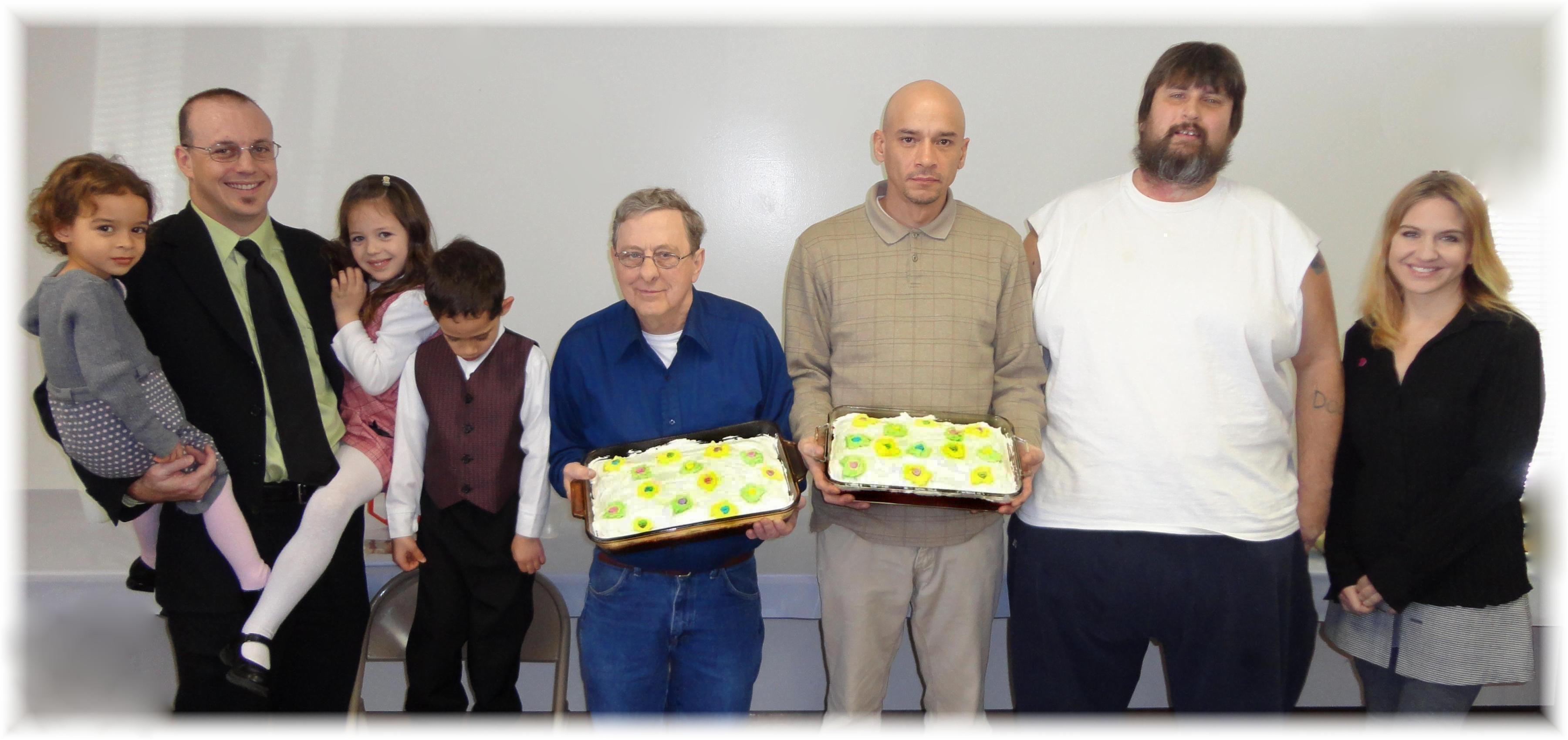 Abigail,  Anthony,  Callie,  Elijah,  David,  Jason,  Willy,  Trina February Birthdays - 2012